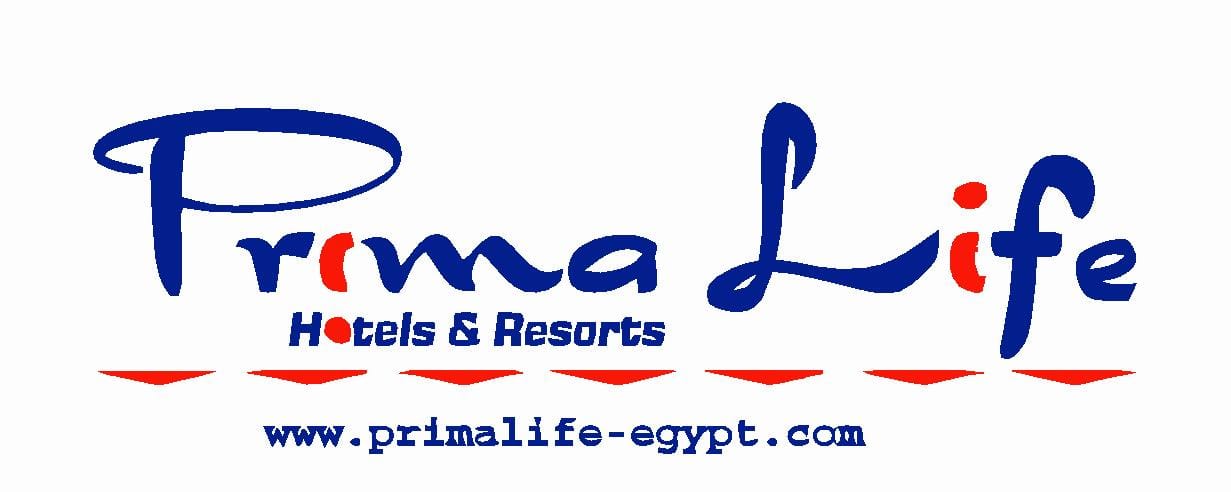 PMakadi, 30km Safaga Road - Hurghada - Red Sea – EgyptTel: + 20 65 359 02 50 -4 Fax: +20 65 359 02 55Email: info@primalife-egypt.com                                     Web site www.primalife-egypt.comGENERAL INFORMATIONGuest Relations	 The guest relations desk is in the lobby.                         09.00 hrs. to 18.00 hrs. Please dial 0 or 1Reception           Available 24 hours a day, for assistance, please dial 0 or 1.Calling room        Dail 8 and the room number.Accommodation    Check in time at 14.00 hrs. and check out at 12.00 hrs., Late check out is subject to availability and cost 15$ per person till 18.00 hrs.Beach / Pool	Working hours: from 07.00 to sunset. Beach and pool towels in the room. The hotel has the right to charge 10.00 euros for the loss of the towel.Services Sunbed       Reservations are not allowed; towels and personal belongings will be removed and delivered to the recreation office. For assistance, please contact the recreation team on the beach or in the pools.Swimming Pool      For the health and safety of all of our guests, appropriate swim attire is     required at swimming pools. Cotton shorts or shirts, sport shorts, loose clothing, or similar items are not permitted. Children in diapers are required to use waterproof protectors. The above requirements are not applied along the beach. Aqua Park          Slides are opened in the morning from 10:00 to 13:00 and in the afternoon from 15:00 to 17:00.Gym               Working hours are from 07:00 to 20:00 hrs. (Sports dress is obligatory.)Laundry Service    Open daily from 08:00 to 18:00. Please use the relevant bag and fill out the form for prompt service. Please contact reception. Laundry services are against charge.Visitors	  No visitors are allowed to share guest rooms without proper registration at the reception desk. The outside visitors are welcome at the lobby area and maximum until 22.00 hr.Clinic	  Clinic working 24 hours a day against charge Located next to the spa, for emergencies, please dial 0.Protection of Minors, As per Egyptian law, it is not allowed to serve alcoholic beverages to people under 18 years old.Breakfast box	Please order your breakfast or lunch boxes one day in advance until 21:00 hrs. at the reception desk.Restaurant Rules   Prima Life Resort enforces a dress code in all restaurants in order to maintain the highest standards of service for all guests of all nationalities.Padel court         Available 24 hours a day, and against charge, including the tools.WIFI         Available free of charge (Network name PLT- User 1 -Password 1010 )Beverage     Sky Light Lobby Bar                            24 Hours- Local alcoholic beverages and non-alcoholic beveragesL’Express Pool Bar                       From 09:00 hrs.to 00:00 hrs. - Local alcoholic beverage and non-alcoholic beverage-  Late Breakfast	                              From 10:30 hrs. to 12:00 hrs.	-  Snacks (Sandwiches)                         From 13:00 hrs. to 16:00 hrs.La Playa Beach Bar                       From 09:00 hrs. to 18:00 hrs.          Local alcoholic beverage, non-alcoholic beverage, and cocktails- Pop corn                                     From 10:00 hrs. to 17:00 hrs.Azurro Bar                               From 09:00 hrs. to 18:00 hrs.          Local alcoholic beverage, non-alcoholic beverage, and cocktails- Ice cream                                     From 10:00 hrs. to 17:00 hrs.- Snacks (Pizza and Limited Buffet)              From 13:00 hrs. to 16:00 hrs.Mojito Bar Beverage  Mojito Cocktails      From 19:00 hrs. to 00:00 hrs.                                 No.8 Bar              Billiard		   From 15:00 hrs. to 00:00 hrs. Khan El Khalili        Oriental drinks        From 17:00 hrs. to 00:00 hrs.  	                        Café de Makadi	       Oriental drinks	    From 18:00 hrs. to 23.00 hrs.Books & Coffee       Coffee, Tea & Snacks  24 Hours                               RestaurantsPrima Vera (Main restaurant)                     Breakfast                   From 07:00 hrs. to 10.00 hrs.                  Lunch                      From 13:00 hrs. to 15.00 hrs.                  Dinner                     From 19:00 hrs. to 21.30 hrs.                 Late dinner                 From 22:30 hrs. to 01.30 hrs.Oriental restaurant                    From 19.00 hrs. to 21.00 hrs.Al cart restaurant serves oriental cuisine    (Sat.,Mon., Tue. & Fri.).Sea food restaurant                    From 19.00 hrs. to 21.00 hrs.Al cart restaurant serves sea food           (Sat. & Thu.)Xclusive restaurant                    From 19.00 hrs. to 21.00 hrs.Al cart restaurant                           (Sat., Tue. & Wed.)Soho restaurant                        From 19.00 hrs. to 21.00 hrs.Al cart restaurant serves Asian cuisine. (Sun., Mon ,Tue ,Wed ,Thu & Fri.) A prior reservation is required for all the al cart restaurants, and it is available daily from 13.00 hrs. to 14.00 hrs. and from 18.00 hrs. to 19.00 hrs.        ( reservation desk located in the front of the main restaurant)